Табуированный Ганди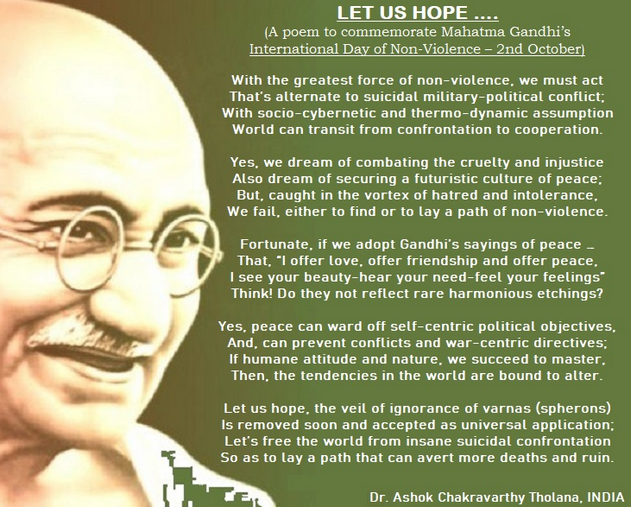 Лев Семашко и ГГСГТабуированный Ганди. Published: In English: https://peacefromharmony.org/?cat=en_c&key=1017 In Russian: https://peacefromharmony.org/?cat=ru_c&key=922 Закон варн/сферонов Ганди: закон преодоления конфронтации и выживания человечества. Почему он табуируется, замалчивается и подавляется почти век? Кто поддержит его научное исследование, развитие и применение 16 лет в ГГСГ для «полной ликвидации ядерного оружия» и сохранения природы? Так как публикация книг и статей на эту тему также блокируется, кто опубликует, для начала, эту коллективную статью ГГСГ? 	В день 152-й годовщины рождения Махатмы Ганди, мы не будем фокусироваться ни на заслуженном восхвалении его безусловно высшего миротворческого достижения человечества – на ненасильственном историческом освобождении Индии от Британского рабства, ни на растущей демонизации Ганди, на грязном потоке фальсификации отдельных моментов его жизни, на полностью ложных, многократно опровергнутых, его беспочвенных обвинениях во всех смертных грехах от расизма до педофилии. Эти аспекты достаточно детально исследованы международной командой гуманитариев ГГСГ (Гандианский Глобальный Союз Гармонии) из более 50 стран за 16 лет его научной миротворческой работы и представлены в ряде публикаций на сайте ГГСГ «Мир из гармонии сферонов» [1; 2; 3; 4; 5; 6; 7; 8; 9; 14].  	Поэтому в этой обобщающей статье ГГСГ, мы сосредоточимся только на забытом величайшем научном открытии Ганди – открытии «закона варн/сферонов» как единственного закона выживания человечества. Из интуитивных, логически бессистемных и разбросанных гениальных текстов Ганди, посвященных парадигмальному структурному «закону варн/сферонов» на протяжении более 20 лет его жизни, начиная с его первой, известной нам, его дефиниции в газете «Молодая Индия» за 1927 год, мы составим мозаику ключевых фрагментов этого фундаментального социологического и гуманитарного закона ниже. (Подчеркивания Льва Семашко). 	«Варны* [сфероны**] - это не создание человеческого ума, а непреложный закон природы, проявление неослабевающей, неизменной [генетической] тенденции, подобной ньютоновскому закону всемирного тяготения. Закон всемирного тяготения существовал до того, как он был открыт, и это справедливо также по отношению к закону варн [сферонов]. Варна [сфероны] – не создание человеческого ума, а закон жизни, который управляет всем человечеством…В ходе неустанных исследований и экспериментов риши [Ведические мудрецы древней Индии около 4 тысяч лет назад] установили деление общества на четыре разряда [класса, сословия, кластера по занятости, которые составляют четыре древних сферона], доверив им соответственно учение, защиту, производство материальных благ и физический труд…Ненасилие [варн/сферонов] является величайшей силой в руках человечества. Она мощнее самого мощного разрушительного [ядерного] оружия. Ненасилие не удел трусости, оно всегда героизм.  Варны [сфероны] открывают нам закон нашего бытия. Сама идея превосходства или низкого состояния совершенно чужда им. Все варны [сфероны] равны, ибо община в равной мере зависима от всех варн. Варна [сфероны] предписывает каждому исполнять закон [равенства] своего бытия. Закон варны – опровержение убийственного соперничества [неравенства, конфронтации]. Он обеспечивает наиболее справедливое [равное] распределение материального богатства… Индуисты, обнаружив этот непреложный закон существования общества, достигли уровня духовного развития, недоступного прочим народам. Варнашрама [закон варн/сферонов], как я ее понимаю, удовлетворяет все религиозные, социальные и экономические потребности общины… Исполнение этого закона… установит мир и спокойствие, положит конец всем ссорам и конфликтам [преодолеет конфронтацию]… Варна [сфероны] - это не институт, созданный руками человека, а закон жизни, универсально управляющий всей человеческой семьей. Хотя закон варны [сферонов] был открыт неким индуистским провидцем, он приложим ко всему миру. Он должен распространяться на все человечество без исключения. Так я вижу закон варны [сферонов]. Сегодня мир может игнорировать его [по невежеству], однако рано или поздно он должен будет признать его. Это закон всего нашего бытия…Варна [сфероны] не имеет отношения к касте. Долой чудище-касту, пытающееся предстать в облике варны [сферонов]. Искаженное [кастовое] понимание варны нанесло Индии и индуизму непоправимый ущерб. Наша неспособность следовать закону варны [сферонов] в значительной мере явилась причиной экономического и духовного [кастового] падения. Ложное [кастовое] толкование варны породило бедность и безработицу, особую касту неприкасаемых, слабость и пороки нашей религии…Сегодня мы [кастово] исказили этот бесценный закон, сделавшись посмешищем в глазах всего мира. Поэтому, когда люди пренебрегают законом [варн/сферонов], это приводит к путанице с варной и окончательному разрушению/хаосу общества. Сегодня народы живут в невежестве, нарушают этот закон и страдают из-за этого…Истина – это Бог. Истина – это ахимса [ненасилие варн/сферонов]. Мои стремления к ахимсе все еще были несовершенными и неадекватными. Поэтому те мимолетные проблески истины [варн/сферонов], которые мне удалось получить, вряд ли могут передать представление о неописуемом блеске истины, в миллион раз более ярком, чем у солнца, которое мы ежедневно видим своими глазами. На самом деле то, что я уловил, - это лишь слабый проблеск этого могущественного сияния [ненасилия варн/сферонов]… Узреть совершенную истину можно, лишь всецело предавшись ахимсе. Бог [варны/сфероны] никогда не может быть познан тем, кто не чист сердцем.» [10; 11]* Варны – равные группы, «разряды» населения древней Индии, занятые в четырех сферах ее общественного производства, потому составляющие ее исторические сфероны. ** Сфероны – субстанциально инвариантные группы/классы населения человечества, атрибутивно тождественные варнам, но охватывающие людей всех, а не только древней Индии, исторических обществ и различающиеся по занятости в одной из четырех сфер общественного производства. Поэтому, варны – культурно своеобразные сфероны древней Индии, а сфероны – это универсальные варны человечества в целом, о которых Махатма Ганди пишет особо и различает их. В связи с указанной амбивалентностью этого закона, он терминологически выражается либо как «закон варн/сферонов», либо просто как современный «закон сферонов». Социальная универсальность сферонов, охватывающих все человечество, доказана мировой статистикой в книге ГСГ «Гандика» [4].  Представленная мозаичная картина макросоциологического «Ньютоновского закона варн» сферонов человечества, фактически, содержит программу выживания человечества, его нового видения и мышления, сформулированную почти век назад, но остающуюся для него научно непонятой, неиспользуемой и табуированной до сих пор. Она ставит два принципиальных вопроса: 1. Каково социальное значение Гандианской картины варн/сферонов, и 2. Почему она почти век табуируется и игнорируется в решении глобальных проблем человечества, прежде всего в решении проблемы «полной ликвидации ядерного оружия» (это определение ООН соответствующего международного дня 26 сентября), обеспечивающей его выживание? Ответим здесь на эти вопросы очень кратко, тезисно, так как детальный ответ дают указанные в библиографии источники ГГСГ. Поэтому мы не повторяем их здесь.  	1. «Ньютоновский закон варн/сферонов» - это фундаментальный закона выживания и жизни человечества. Как без физического закона всемирного тяготения Ньютона невозможна жизнь вселенной и солнечной системы, которые без него рассыпаются в космическую пыль, так и без «Ньютоновского» макросоциологического закона варн/сферонов (далее просто «закон сферонов»), т.е. без закона единственных акторов, творцов социального мироздания невозможно существование человечества. Любое общество людей без него рассыпается как карточный домик, не способно зародиться и существовать. Этот закон заключает в себе, в интуитивной и спрессованной, лаконичной форме у Ганди, новое научное, целостное, социально философское видение генезиса человечества и его структурных, социетальных генетических акторов во всей истории. Он выводит человечество на высший уровень научного холистического самопознания, на уровень фундаментального масштабного гуманитарного постижения социальной природы в целом, интегрируя в синергетическом единстве все частичные, дисциплинарные научные достижения в этой области в прошлом. Четыре сферона, занятые в четырех сферах общественного производства, непрерывно создающие четыре необходимых и достаточных ресурса (ЛИОВ: люди, информация, организация, вещи) для жизни каждого человека и человечества в целом, сами являются необходимыми и достаточными для бытия общества. Отсутствие любого из них лишает общество и людей соответствующего необходимого и достаточного ресурса/продукта и, следовательно, делает их жизнь невозможной. Законом отношения сферонов становятся взаимная любовь, ненасилие, мир, гармония, партнерство. Каждый здравомыслящий человек, понимающий, что любая секунда его жизни полностью зависит от необходимых ресурсов (энергия, тепло, вода, жилье, пища, лекарства, инфо, связь, передвижение, люди, порядок и т.п.), производимых другими людьми, сферонами, не может не любить их и общество в целом, не может не ценить их и быть неблагодарным им. Бытие каждого индивида возможно только в пределах четырех сферонов и тех или иных его исторически ограниченных и преходящих частей (партонов) разного рода. Таким образом, социальная любовь сферонов и производные от нее атрибуты и ценности составляют их высший экзистенциальный закон.  Поэтому сфероны исключают между собой ненависть, насилие, войну, господство и конфронтацию, которые возникают между их отдельными частями (между отраслевыми, национальными, партийными, политическими и подобными партонами), которые порождают неотвратимую патологию и дисгармонию общества, безудержный рост которой ставит его «на край бездны разрушения» (по словам Генсека ООН) и неминуемо ведут его к смерти, коллапсу, в конечном счете. В связи с этим, только сознательные сфероны, во всех своих частях/партонах овладевшие социальным законом своей экзистенции, способны обеспечить ненасильственное решение всех проблем человечества, его выживание и бесконечную будущую жизнь в устойчивом развитии и процветании всех народов. Выше этого закона, определяющего жизнь человечества в целом, на всех его уровнях от индивида до ноосферы, никаких социальных законов не существует. Поэтому, открытие этого закона, системное научное исследование которого началось в международном ГГСГ 16 лет с создания «Наука Глобального Мира Сферонов» [3], кратко названной «Сфероникой» [9] – это Коперниканская научная революция всего социогуманитарного познания и мышления во всех его дисциплинах. Это его фундаментальный прорыв на неизвестную еще для человечества высоту интеллектуального прогресса и «субстанциально нового способа мышления» по определению Эйнштейна. Если это так, то почему человечество до сих пор, почти в течение века табуирует его, неспособно научно понять его и создать соответствующую холистическую социогуманитарную науку (Мегасайнс), чтобы использовать ее в решении всех глобальных проблем, прежде всего «полной ликвидации ядерного оружия», от которой зависит решение всех других, начиная с экологической? 2. Фундаментальный макросоциологический Гандианский закон сферонов оказался почти на век табуированным, закрытым и недоступным для познания и применения с двух сторон, между двух огней, между молотом и наковальней, между Сциллой и Харибдой двух кластеров научного познания: между естественнонаучным (физика) и социогуманитарным («лирика»). С одной стороны, между некомпетентностью физиков в социальной природе «полной ликвидации ядерного оружия» и других глобальных проблем, включая экологическую. Это проблемы социальные, которые можно решить только с позиции социальной науки, конечно, при участии и помощи физиков, не без них. Они были способны осознать смертельную опасность для человечества ядерного оружия, начиная с великого «Манифеста Рассела-Эйнштейна» (1955) и его последователей – «Пагуошского движения физиков», которые внесли выдающийся вклад в подготовку и заключение основополагающих международных актов в области разоружения и контроля над вооружениями. в развитие широкого международного научного сотрудничества, подчеркивая свою неизменную приверженность исключительно научному подходу к поиску путей решения глобальных проблем человечества [12; 13]. Но за более 65 лет после их Манифеста, физики не смогли предложить до сих пор никакого научного проекта «полной ликвидации ядерного оружия», потому что их научный подход ограничен и не способен предложить научного преодоления его социального источника – конфронтации. Она порождает ненависть, вражду, насилие, войну, милитаризм и гонку вооружений, включая гонку ядерного оружия. Они хорошо осознают его, но его решение находится вне их компетенции – в области социальной науки. Поэтому смертоносный геноцидный тренд ядерной гонки вооружений за 76 лет не только не уменьшился, но еще более обострился, пролонгирован триллионами бюджетного финансирования на многие десятилетия вперед и поставил человечество «на грань ядерной бездны», как заявил Генсек ООН 21 сентября 2021 года на ее Генеральной Ассамблее. Физики оказались бессильны противостоять этому суицидному тренду человечества [14]. С другой стороны, определяющий макросоциологический закон сферонов оказался недоступен и маргинальному социальному познанию ввиду отраслевой ограниченности и разорванности его частичных дисциплин, его вековой депрессии, идеологической зашоренности и слабостью, не позволяющей овладеть целостной социальной природой закона сферонов, его фундаментальностью и глобальным масштабом. Отсталость социального познания привела к глубокому и трагическому для человечества противостоянию двух кластеров познания (физического и социогуманитарного), на что обратил внимание еще известный английский писатель и физик прошлого века – Чарльз Сноу [15] в его великой книге «Две культуры и научная революция» (1959). К сожалению, это трагическое противостояние не изменилось до сих пор за прошедшие более 60 лет и обострилось еще больше. Его мог бы преодолеть Гандианский социальный «Ньютоновский закон сферонов», который мог бы стать для «двух культур» общим знаменателем, а также мостом сотрудничества и взаимной когнитивной дополнительности. Но для обеих из них он оказался одинаково утопичным, недоступным, «не по зубам» их мышления и табуированным, хотя и по разным социальным и гносеологическим причинам.Выживание человечества и его спасение от ядерного суицида возможно только в одном случае, когда будет преодолена тотальная конфронтация многих и разных враждебных лагерей человечества как по политическим, так и по религиозным, социальным, национальным и прочим основаниям, раздирающим его, постоянное обострение которых служит фундаментальным источником и порождающей причиной гонки вооружении вообще, ядерной особенно. Эта фундаментальная системная социальная проблема может быть решена только адекватной социогуманитарной наукой на основе Гандианского «Ньютоновского закона сферонов» в сотрудничестве с физиками. Только этот научный закон предлагает ненасильственное преодоление конфронтации путем всеобщего признания и практического воплощения социогенетической структуры сферонов и их демократической власти в долгосрочной сознательной стратегии нескольких поколений, открывая «путь в новый рай» [12] и «начало новой и триумфальной эры для всего человечества.»[13] Без признания и сознательного применения этого закона, при дальнейшем его табуировании, этот путь будет закрыт для человечества навечно, потому что он невозможен без него. У человечества нет другого пути выжить и жить, как только в мире, ненасилии, любви, гармонии и демократии Гандианских сферонов, открытых Ганди почти век назад. С другой стороны, оно никогда не достигнет ненасилия, о котором все говорят, но никто не имеет научного понимания его социального источника - сферонов, никто не знает их особой, «мягкой» силы любви, мира и гармонии, никто не понимает, как эта нефизическая сила может быть «мощнее чем самое разрушительное [физическое ядерное] оружие». Это фундаментальное научное знание/понимание сферонов и их «величайшей силы ненасилия» дает только новая, холистическая социогуманитарная наука сфероника, развиваемая в ГГСГ в течение 16 лет. [9] Но он требует преодолеть противостояние двух научных культур, что решается двумя способами. Первый – это развитие социогуманитарной науки до уровня целостных сферонов человечества и их целостной мегасайенс сфероники, начало которому положено в ГГСГ 16 годами исследований сферонов [8]. Второй – это сотрудничество физиков и «лириков» в развитии этой науки, в преодолении противостояния двух научных культур на общей платформе объединительного научного закона сферонов в совместном создании научного долгосрочного проекта «полной ликвидации ядерного оружия». «Мертвая точка» разрыва двух культур может быть преодолена в создании принципиально новой, международной, независимой «Гуманитарной Академии Сферонов и Сфероники», каковой, в первом историческом приближении, стала ГГСГ, которая давно предлагает подобную академию в разных вариантах [5; 6; 7; 8; 9; 14]. Но кто поддержит ее первый шаг? Кто опубликует эту статью? Кто выделит мизерное ее финансирование в 100 т. долларов, чтобы запустить научный процесс де-табуирования Гандианского закона сферонов? Только на этом пути человечество овладеет высшим социальным «Ньютоновским законом сферонов» как источником «величайшей силы ненасилия, которая мощнее самого разрушительного ядерного оружия», который был закрыт для него почти век.  Открытие определяющего макросоциологического закона сферонов Махатмой Ганди делает его величайшим мыслителем и спасителем человечества, которому нет равных в человеческой истории. Его интуитивное открытие было поднято за 16 лет международных научных исследований в ГГСГ на уровень фундаментальной социогуманитарной мега науки сфероники, обоснованной всеми интеллектуальными способами: историческим, логическим, философским и статистическим – мировой статистикой в его 10 книгах и 80 миротворческих проектах [1; 2; 3; 4; 5; 6; 7; 8; 9; 14].  Как рождение военной науки открыло начало сознательной милитаристской цивилизации, так и открытие Гандианского закона сферонов и рождение фундаментальной холистической науки сфероники открывает в 21 веке путь новой, сознательной альтернативной ненасильственной цивилизации сферонов.  [там же]. Какова историческая судьба этого закона и его науки?  Фундаментальный закон глобальных ненасильственных сферонов имплицитно исключался с зарождения глобальной военной науки, с публикации книги Адама фон Бюлова "Дух новейшей военной системы" в 1799 года, положившей начало сознательной милитаристской цивилизации. Этот закон исключается всей глобальной милитаристской цивилизацией, расцветшей в 20 веке, в годы жизни Махатмы Ганди, который табуируется во всех ее формах: монархической, колониальной, коммунистической, нацистской, демократической, террористической, фундаменталистской и подобных им. Этот закон не может быть в науке и сознании этой цивилизации, потому что он ненасильственно, интеллектуальной «мягкой силой» подрывает ее социальный фундамент мощнее, чем любая революция и война. Только на грани очевидного ядерного суицида и «на краю его бездны», которая сегодня осознается мировым сообществом и выражается Генсеком ООН, человечество и все его правительства будут вынуждены искать выход из него и обратиться к этому закону и его науке, если ими будет двигать разум и необходимость выживания. Поэтому, в этом случае, их историческая победа и всеобщее признание станут неизбежны. Библиография (кратко)ГГСГ (2009) Гармоничная цивилизация. / Л. М. Семашко [и др.]. – Санкт-Петербург : «Лита», 2009. – 265 с. – URL: https://peacefromharmony.org/?cat=ru_c&key=405 ГГСГ (2012) Азбука гармонии для глобального мира, гармоничной цивилизации и тетранет мышления. / Л. М. Семашко [и др.]. – Санкт-Петербург : ИПУ, 2012. – 336 с. – URL: https://peacefromharmony.org/?cat=ru_c&key=504  ГГСГ (2015). Наука глобального мира сферонов. / Л. М. Семашко [и др.]. – Санкт-Петербург : ИПУ, 2015. – 432 с. – URL: https://peacefromharmony.org/?cat=ru_c&key=606 ГГСГ (2019) Махатма Ганди: точка отсчета ненасилия. Генетика и статистика сферонов. ГАНДИКА. / Л. М. Семашко [и др.]. – Санкт-Петербург : Изд-во «Радуга», 2019. – 252с. – URL: https://peacefromharmony.org/docs/Makhatma-Gandi-Tochka-otscheta-nenasiliya_-Genetika-i-statistika-sferonov_-GANDIKA-2019.pdf ГГСГ (2019) Резюме Ганди Года-2019. URL : https://peacefromharmony.org/?cat=ru_c&key=817  ГГСГ (2020) Антиядерный Манифест. / Л. М. Семашко [и др.]. – Санкт-Петербург : Изд-во «Страта», 2020. – 100p. – URL: https://peacefromharmony.org/?cat=ru_c&key=819  ГГСГ (2021) Гандианское Мировое Просвещение Сферонов. 2020. - URL: https://peacefromharmony.org/?cat=ru_c&key=867 ГГСГ (2021) Гандианские Сфероны: генотип социальной структуры без конфронтации и насилия. URL: https://peacefromharmony.org/?cat=ru_c&key=879  ГГСГ (2021) Сфероника: Гуманитарная Мегасайенс Сферонов Человечества. URL: https://peacefromharmony.org/?cat=ru_c&key=916Ганди М. Моя вера / М. Ганди. – Санкт-Петербург : Азбука, 2016. − С. 162–186. – URL: http://www.yxp.ru/chapters/mg.pdf Gandhi, M. (1955) My Religion. Ahmedabad. India. 141-187 pp. URL: http://gandhisevagramashram.org/pdf-books/my-religion.pdf. The Russell-Einstein Manifesto (1955): https://pugwash.org/1955/07/09/statement-manifesto/ https://russiancouncil.ru/blogs/Pugwash/uchyenyy-sekretar-rossiyskogo-paguoshskogo-komiteta-pri-prezidiume-ran/ГГСГ (2021). Для ООН: «Полная ликвидация ядерного оружия» в Гандианском «Антиядерном Манифесте». URL: https://peacefromharmony.org/?cat=ru_c&key=919  Сноу Ч. Две культуры и научная революция. Лондон. 1959: http://vivovoco.astronet.ru/VV/PAPERS/ECCE/SNOW/TWOCULT.HTM От имени ГГСГ, Лев Семашко,ГГСГ основатель (2005) и Почетный президент, Трижды номинирован на Нобелевскую премию мира западными учеными (2013, 2017, 2020): https://peacefromharmony.org/?cat=ru_c&key=890 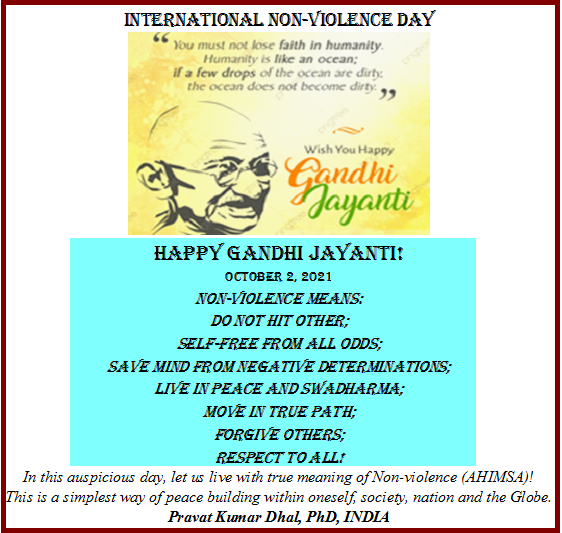 